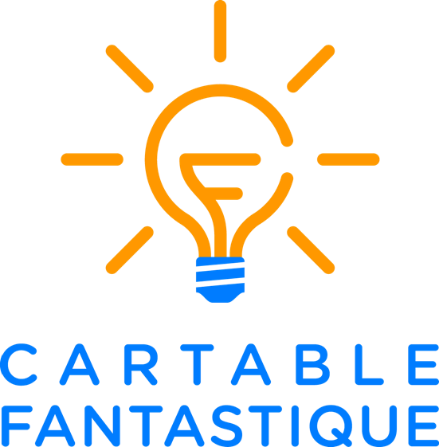 CYCLE 2 – NUMÉRATIONDécomposer un nombre
jusqu’à 199Les Fantastiques Exercices de Mathématiques              www.cartablefantastique.fr  1   Décompose les nombres comme dans l’exemple : 142 =  100 + 40 + 2 125 =  100 + ……. + …….193 =  100 + ……. + …….187 =  ……. + 80 + …….156 =  ……. + 50 + …….141 =  ……. + ……. + …….119 =  ……. + ……. + …….134 =  ……. + ……. + …….172 =  ……. + ……. + …….  2   Calcule : 100 + 60 + 2 = ………………….100 + 20 + 6 = ………………….100 + 40  + 8 = ………………....100 + 90 + 7 = ………………….100 + 70 + 1 = ………………….100 + 50 + 9 = ………………….100 + 30 + 3 = ………………….100 + 80 + 4 = ………………….  3   Relie:  4   Décompose les nombres comme dans l’exemple :140 =  100 + 40160 =  100 + ………….190 =  100 + ………….130 =  …………. + 30120 =  …………. + 20170 =  …………. + ………….180 =  …………. + ………….110 =  …………. + ………….150 =  …………. + ………….  5   Calcule : 100 + 80 = ………………….100 + 7 = ………………….100 + 60 = ………………….100 + 3 = ………………….100 + 50 = ………………….100 + 90 = ………………….100 + 4 = ………………….100 + 2 = ………………….  6   Vrai ou faux ? Colorie la bonne étiquette :149 = 100 + 40 + 9    vrai    faux. 183 =  100 + 30 + 8     vrai    faux. 106 = 100 + 60  vrai    faux.  167 = 100 + 60 + 7  vrai    faux. 190 = 100 + 90 vrai    faux. 185 = 100 + 50 + 8  vrai    faux.    7   Combien faut-il de billets de 100€ et de 10€ pour faire :   8   Combien faut-il de billets et de pièces pour faire :   9   Calcule : 100 + 50 + 8 = ………………….100 + 70  = ……………….…….100 + 6  = ……………………….100 + 50 + 2 = ………………….100 + 20 + 9 = ………………….100 + 90 = …………………..….100 + 10 = ………………..…….100 + 4  = ………………………  11   Résous les problèmes : Léa a 1 billet de 100 €, 7 billets de 10 € et 8 pièces de 1 €. Combien a-t-elle d’argent ? ……………………………………………. = ……………..Léa a ……………………. €.Pour faire des crêpes, Manon met 100 grammes de farine dans un plat, Julien ajoute 5 cuillères de 10 grammes. Combien de grammes de farine y a-t-il dans le plat ? ………………………………………………………. = ………………………Il y a ……………………………. grammes de farine dans le plat.   12    DÉFI - Coche la ou les cases devant les opérations qui font : 149100 + 40 + 910 + 40 + 9 176100 + 60 + 7100 + 70 + 6183100 + 80100 + 80 + 3  116100 + 10 + 6 100 + 10 + 9 132100 + 10 + 2100 + 10 + 10 + 10 + 2114100 + 10 + 4100 + 40120100 + 20100 + 10158100 + 50 + 5 100 + 50 + 8   13    DÉFI – Relie :129 140139170106100 + 40100 + 20 + 9100 + 70100 + 6 100 + 30 + 9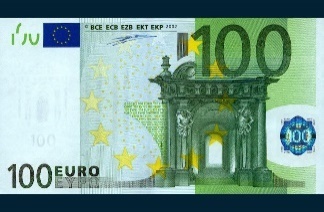 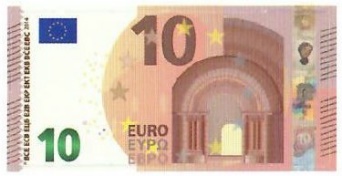 180160130170150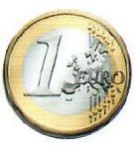 127146181199175148 121116173100 + 70 + 3 100 + 10 + 10 + 1100 + 16100 + 40 + 8